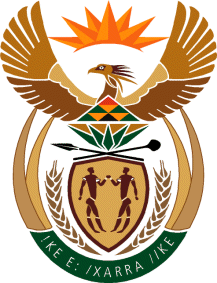 MINISTRY: PUBLIC SERVICE AND ADMINISTRATIONREPUBLIC OF SOUTH AFRICANATIONAL ASSEMBLYQUESTION FOR WRITTEN REPLY DATE:		5 MAY 2023QUESTION NO.: 	1515Dr M M Gondwe (DA) to ask the Minister of Public Service and Administration: What total number of public servants are facing disciplinary action for unlawfully benefitting from grants including the R350 Social Relief of Distress grant as at 1 March 2023?											NW1758EREPLYThe total number of public servants facing disciplinary action for unlawfully benefitting from the R350 Social Relief of Distress grant, as at 1 March 2023, is 176.End 